Structure : Pays du Périgord Noir (association) – Place Marc Busson – 24 200 SARLATIntitulé du poste : Animateur / animatrice du programme LEADERContexte : Le Pays du Périgord Noir est une association réunissant six EPCI (138 communes et 83 556 habitants). Il constitue un territoire de projet sur lequel sont déployés les politiques contractuelles régionales et le programme LEADER. Le Pays du Périgord Noir est la structure porteuse du Groupe d’Action Locale (GAL) qui a la charge de la mise en œuvre de la stratégie locale de développement LEADER. La candidature du GAL Périgord Noir a été retenue en juin 2015. La stratégie du GAL Périgord Noir porte sur le développement économique local. Afin de renforcer la capacité d’animation du territoire et d’assurer une animation spécifique dédiée au programme LEADER, le Pays recrute un nouvel animateur/ une nouvelle animatrice de développement local.Missions : Sous l’autorité de la Présidente du GAL et de la Directrice du Pays (structure porteuse), l’animateur/ l’animatrice du programme LEADER assure :Le suivi et le pilotage du programme et de la stratégie territorialeLe suivi financier du programme (en lien avec la gestionnaire du programme LEADER)La préparation et l’animation des réunions du comité de programmation et des comités techniques préalablesL’accompagnement des porteurs de projet dans leur demande d’aide (définition du projet, éligibilité du projet, aide au montage financier)Le traitement administratif des dossiers de demande d'aide LEADERL’élaboration et l’accompagnement des projets de coopérationLa participation au réseau ruralL’organisation de l’évaluation du programme en coursLa préparation de la nouvelle programmation au côté de la DirectriceProfil recherché :Formation supérieure en Géographie, Développement local, Agronomie ou Economie. Un profil pluridisciplinaire serait un plus.Expérience : débutant acceptéConnaissance des caractéristiques et des problématiques des territoires ruraux, du déploiement des politiques de développement local, des acteurs du développementConnaissance des programmes européens et de leur mobilisation en faveur du développement localCapacité d’animationMaîtrise rédactionnelle et facultés de synthèseCapacité à maîtriser et appliquer des procédures administratives et financièresConditions générales de travail :35 heures hebdomadaires (temps plein)Contrat à durée déterminée de 12 mois (renouvelable)Poste basé à SarlatPermis B et véhicule personnel indispensables. Déplacements indemnisés selon le barème fiscal en vigueur.Convention collective des organismes de développement économique. Poste : Chargé (e) de mission non cadre – niveau 4 – 148 pointsRémunération basée sur la grille des agents des organismes de développement économique. Prise en charge intégrale de la mutuelle par l’employeur.Prise de poste souhaitée au cours de la première quinzaine d’octobreLes candidatures (CV et lettre de motivation) sont à envoyer avant le samedi 15 août 2020 à :Messieurs les co- Présidents du Pays du Périgord NoirMadame la Présidente du GAL Périgord NoirPar courrier : Place Marc Busson - 24 200 SarlatPar courriel : payspn@gmail.comPour tout renseignement : Julia Laurens – 05 53 31 56 01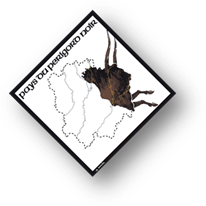 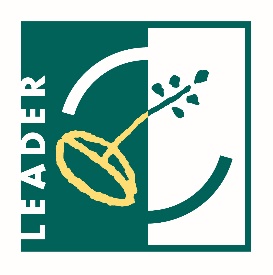 Offre d’emploiANIMATEUR/ ANIMATRICE DE DEVELOPPEMENT LOCAL
EN CHARGE DU PROGRAMME LEADER DU PERIGORD NOIROffre d’emploiANIMATEUR/ ANIMATRICE DE DEVELOPPEMENT LOCAL
EN CHARGE DU PROGRAMME LEADER DU PERIGORD NOIR